363120,  ст. Архонская, ул. Ворошилова, 44, 8 (867 39) 3 12 79, e-mail: tchernitzkaja.ds23@yandex.ruУТВЕРЖДАЮЗаведующая МБ ДОУ«Детский сад №23 ст. Архонская»_________________Л.В. ЧерницкаяКонспект занятияпо художественно-эстетическому развитию«Как шишки превратились в птичек и рыбок»  Воспитатели: Дрингалёва Ю.В.                                                                                               Суджаева С.А. Цели:  Познакомить детей с новым видом художественного конструирования — из природного материала. Вызвать интерес к обследованию шишек, поиску ассоциативных образов и созданию фигурок. Помочь сделать вывод о том, что из одной и той же природной формы (шишки) могут получиться разные образы. Показать способ соединения деталей с помощью кусочков пластилина, подходящих по цвету к природному материалу. Развивать творческое воображение, чувство формы. Воспитывать бережное отношение к природе, поддерживать интерес к искусству создания различных композиций из природного материала (экопластике).Материалы, оборудование. Для изображения туловища животных — шишки еловые, сосновые, кедровые (на выбор детям); для изображения деталей (голов, хвостов, крыльев, ног) — грецкие орехи (целые), желуди, осенние листья, перышки, ракушки, веточки, палочки; для скрепления деталей — пластилин коричневого цвета.Для показа: веточка сосны; льняной мешочек с разными шишками.Базовые понятия и способы. Представление о том, что одна и та же форма (шишка) может преобразоваться в любое изображение, например, в елку, ежика, рыбку, птичку, мышку, человечка и др. фигурки.Индивидуализация содержания обеспечивается свободным выбором замыслов, природных материалов и способов конструирования. Осмысление результата. Дети убеждаются в том, что из одного и того же материала или одной и той же формы получаются разные фигурки (образы)Ход занятия.Организационный момент. Мотивация.     В начале образовательной ситуации показать  малышам непрозрачный мешочек (холщовый или льняной) с разными шишками и сообщить , что в этом мешочке спрятано то, что можно найти в лесу.Основная часть.           Дети высказывают свои догадки. Если они предлагают иные ответы (грибы, ягоды),  то нужно конкретизировать загадку: «Это можно увидеть на хвойных деревьях (елках, соснах) и на земле, когда они упадут с веток». (Показать ветку хвойного дерева.)      Вынуть  из мешочка разные шишки (еловую, сосновую, кедровую) и показать  детям. Оставить   одну шишку, продемонстрировать  с разных сторон и попросить   угадать, на кого или на что она похожа. Обобщить  ответы и расширить  ассоциативный ряд: елочка, кустик, мышка, ежик, рыбка, птичка, кукла-пеленашка, цветок и др. образы.    Предложить  детям превратить шишки в животных. Обыграть: «Шишка напоминает туловище.Ой, да это же ёжик!А теперь закройте глаза, откройте — вот рыбка (сначала показать  одну шишку, а потом приставить  хвост из ракушки или листика).Снова закройте глаза, откройте — это птичка (показать  быстрое превращение той же шишки в птичку, присоединить  голову из грецкого ореха и крылья из листьев).Обратить  внимание на то, что соединять детали можно с помощью пластилина такого же цвета, как шишка.Физминутка «Мишка косолапый»Мишка косолапый
По лесу идет (Руки в стороны, наклоны вправо-влево)
Шишки собирает (Наклоны вперед)
И в карман кладет. (Руки на пояс)
Вдруг упала шишка (Руки вверх, потрясти над головой)
Прямо мишке в лоб. (Обе руки на лоб)
Мишка рассердился (Помахать кулачками)
И ногами топ-топ. (Топаем ногами)        Предложить  детям взять по одной шишке, потрогать ее, погладить, обнять ладошками, рассмотреть со всех сторон и угадать, на кого похожа эта шишка — на ёжика, птичку или рыбку (или на кого-то еще). Дети обследуют шишки, определяются со своими замыслами и выбирают дополнительный материал.  Педагог помогает вопросами,  например: «Из чего будет голова твоей птички, сколько у нее крылышек, как ты будешь соединять голову и туловище?». Дети конструируют фигурки животных. Педагог помогает им разместить готовые фигурки на подставке.     По окончании работы предложить  послушать стихотворение В. Шипуновой «Шишки»:В кедрах, сосенках и ёлках Шишки прячутся в иголках.Любят шишки ребятишки —И девчонки, и мальчишки.Шишки дружно шелушат,Превращают их в ежат. Хороши у нас игрушки —Птички, рыбки и зверушки!Рефлексия.- Ребята, что вам понравилось сегодня на занятии?- В кого мы превратили сосновые и еловые шишки?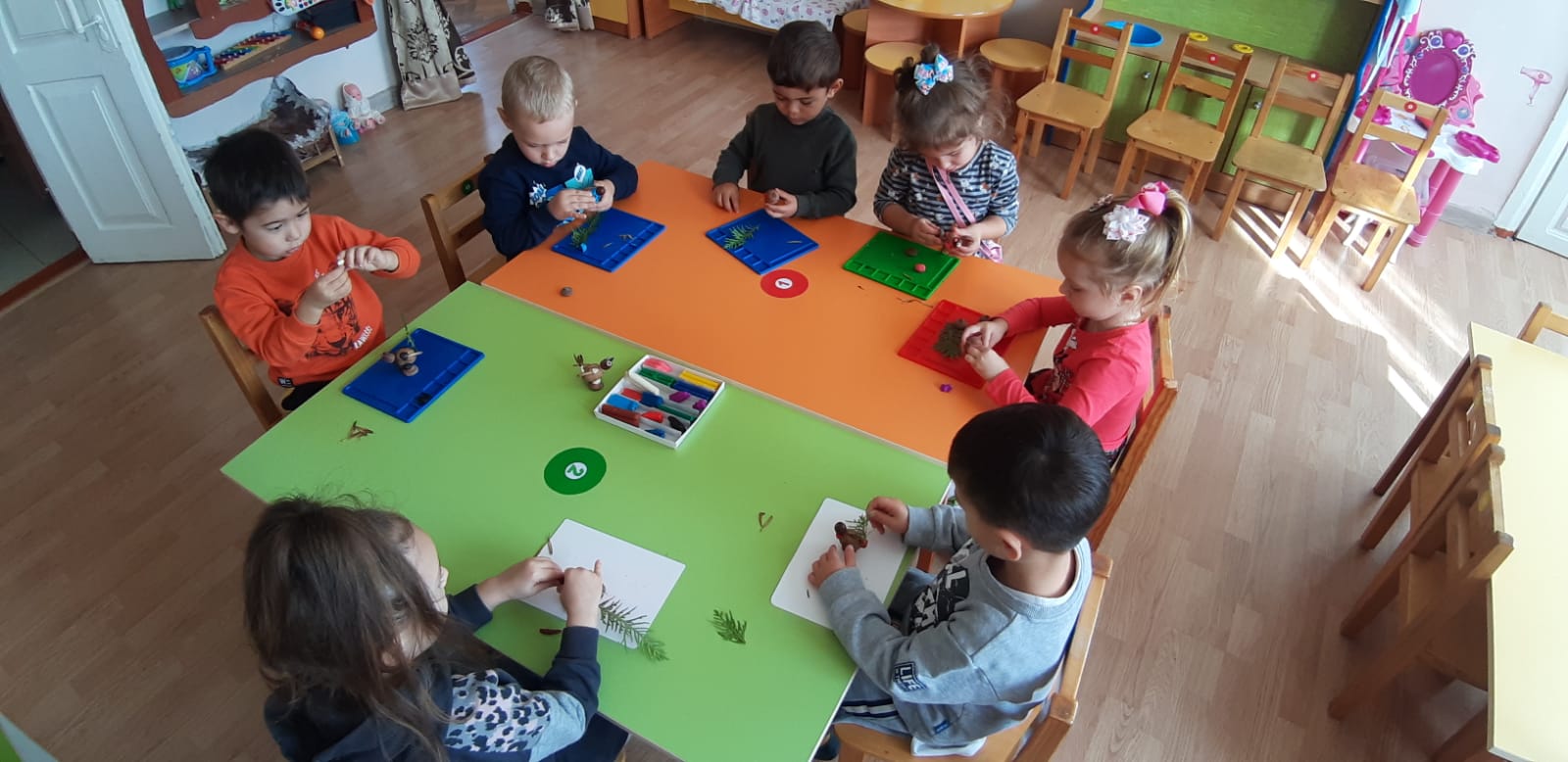 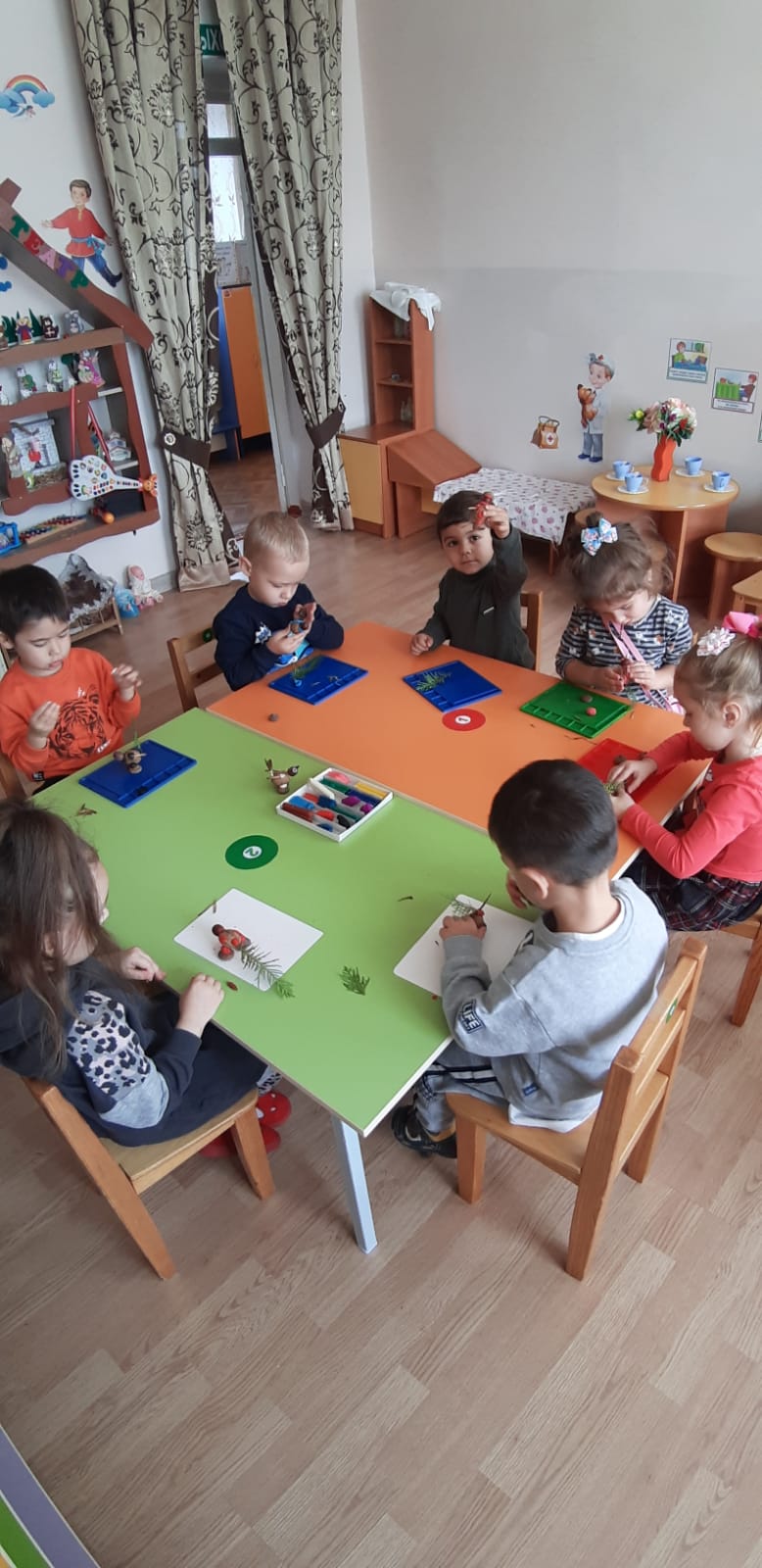 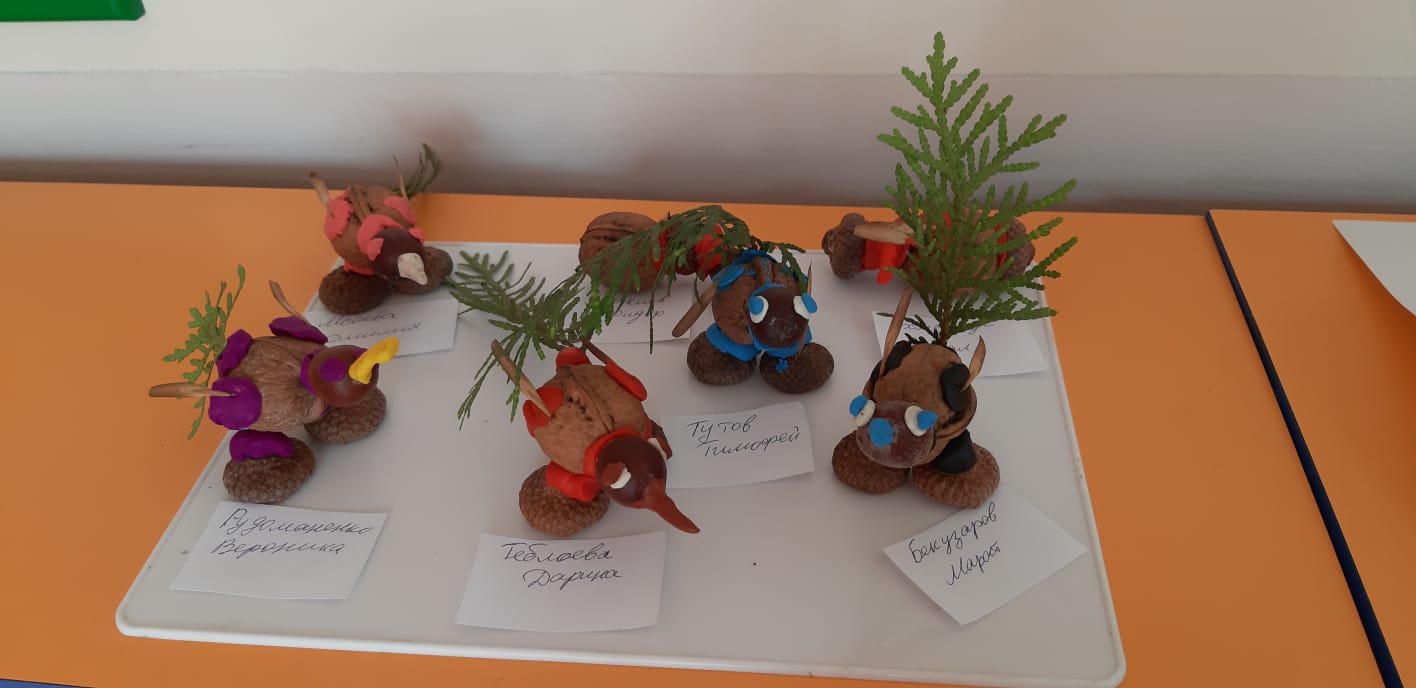 МУНИЦИПАЛЬНОЕ БЮДЖЕТНОЕ ДОШКОЛЬНОЕ ОБРАЗОВАТЕЛЬНОЕ
 УЧРЕЖДЕНИЕ «ДЕТСКИЙ САД №23  СТ. АРХОНСКАЯ»МУНИЦИПАЛЬНОГО ОБРАЗОВАНИЯ - ПРИГОРОДНЫЙ РАЙОНРЕСПУБЛИКИ СЕВЕРНАЯ ОСЕТИЯ – АЛАНИЯ